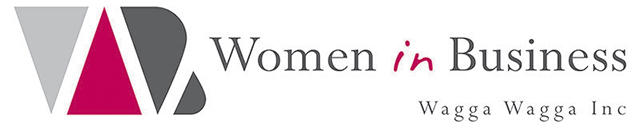 2017 Mentee Application FormThe aim of the 2017 Mentoring Program is to link members of Women in Business with successful Riverina women in order to engage in a one-to-one mentoring relationship to provide personal and career growth and development.Applications close at 5pm on Sunday 18 December 2016.All applications should be emailed to: info@waggawib.org.auNameAddressEmailContact phone numberCurrent occupationCurrent industry/ businessHighest formal education qualificationWhere do you see yourself in five (5) years time?What are your career goals?What assistance/ support do you need in order to achieve your goals?What are your interests beyond work?How do you see a mentoring program benefitting you?What are the three (3) achievements you are most proud of?Will you be able to commit to regular meetings with your mentor?Will you be able to attend the mentee events hosted by WiB during 2017?Who would you like to be matched with as a mentor and why?Please note that applicants are not guaranteed to be matched with their choice of mentor.